The Rise of Dictatorial RegimesSection 2Who was Benito Mussolini? (540)According to Mussolini, what is the Fascist conception of life? (540)What was the name of Mussolini’s movement? (540)Define totalitarian state. (541)How did totalitarian regimes conquer the hearts and minds of their subjects? (541)What type of leaders emerged and how did they feel about limited government and rights? (541)Where was the first Fascist movement? (541)Define FASCISM (541)How did economic troubles lead to the rise of Mussolini? (541) Who were the Blackshirts, and what did they do? (541)What led to the rise of supporters for Mussolini’s fascism? (541)How did Mussolini become prime minister? (542)What did Mussolini do once he gained power? (542)What did people call Mussolini? (542)How was the media used by Mussolini? (542)Why did Mussolini never achieve the degree to totalitarian control that Hitler and Stalin did? (542)Who was the Communist leader of the Soviet Union in 1920? (543)How was the economy of the Soviet Union doing in the early 1920s? (543)What was the Politburo? (543)What does USSR mean? (543) Who gained control over the Soviet Union after Lenin’s death? Who was his rival? (543)How did Stalin use his position to gain power? (543)What were the Five-Year Plans? (544)Were the Five-Year Plans successful? (544)What was collectivization? (545)Describe the Great Purge of the 1930s? (545)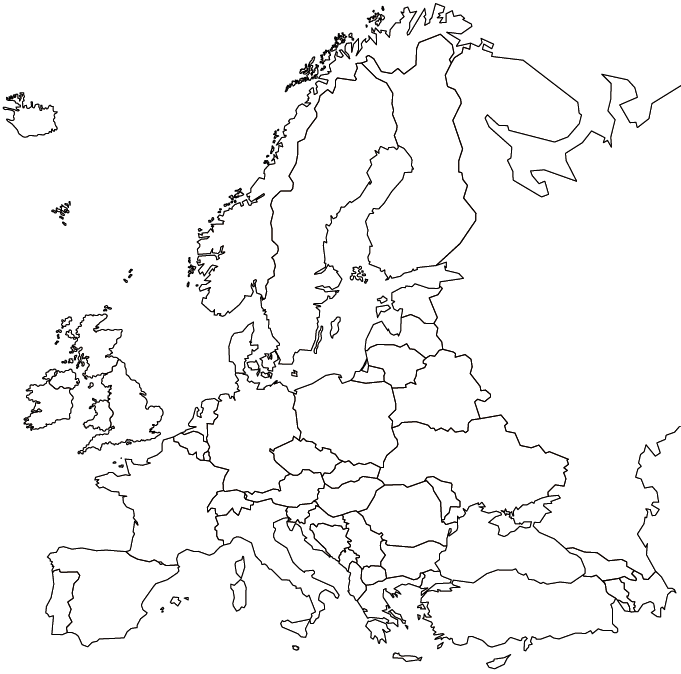 Locate: Russia, France, Italy, Germany, Austria, United Kingdom, and PolandLocate: Berlin, Moscow, Leningrad, Stalingrad, Paris, Rome, and London